Камень стеновой полнотелый 120    (КСР-ПР-250-150-F100-2100 ГОСТ 6133-2019)/КСР-12-НФ           Применяется для кладки несущих, самонесущих и ненесущих стен, перегородок и других элементов зданий и сооружений во влажных и мокрых условиях работы. Подходит также для кладки вентиляционных шахт, сводов, опорных колонн и других нагруженных конструкций. - Производится на современной линии методом вибропрессования- Соответствует требованиям СП 15.13330.2012 Каменные и армокаменные конструкции, ГОСТ 6133-99- Подходит для применения в фундаментах, помещениях с мокрыми условиями эксплуатации- Обладает точными геометрическими размерами- Имеет отличную адгезию со строительным растворомСравнение с керамическим кирпичомКирпич бетонный Кирпич керамическийСравнение с керамическим кирпичом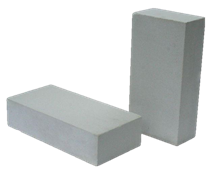 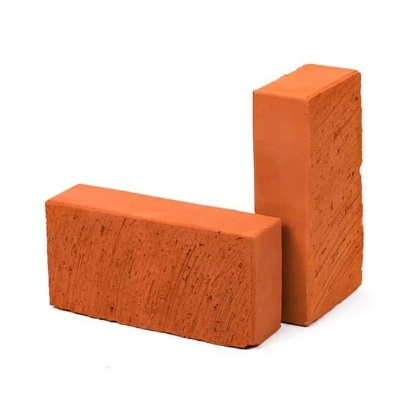 Размеры, мм.:250*120*62250*120*65Марка по прочности:М-150М-150Масса, кг.:44,1Количество на поддоне, шт.:384400Вес изделий на поддоне, кг.:1 5361 640Норма загрузки в шаланду, шт.:4 9924 800Норма загрузки в шаланду, поддон:1312Морозостойкость, ц.:F50F35-50Водопоглощение, %:6-8 6-10Теплопроводность в условиях вл. Б, Вт/м0С0,600,61Предельнрые отклонения (д.ш.в.) мм:+-2,+-2,+-2+-4,+-3,+-3